Комитет по обеспечению безопасности жизнедеятельности 
населения Волгоградской области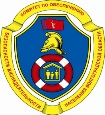 Действия ПРИ ЧРЕЗВЫЧАЙНЫХ СИТУАЦИЯХ 
ПРИРОДНОГО ХАРАКТЕРА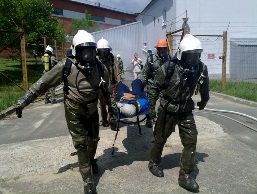 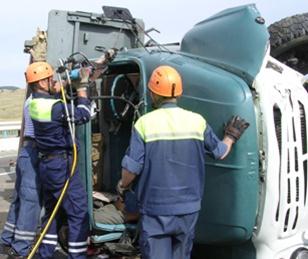 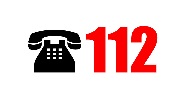 